ПЛОВДИВСКИ УНИВЕРСИТЕТ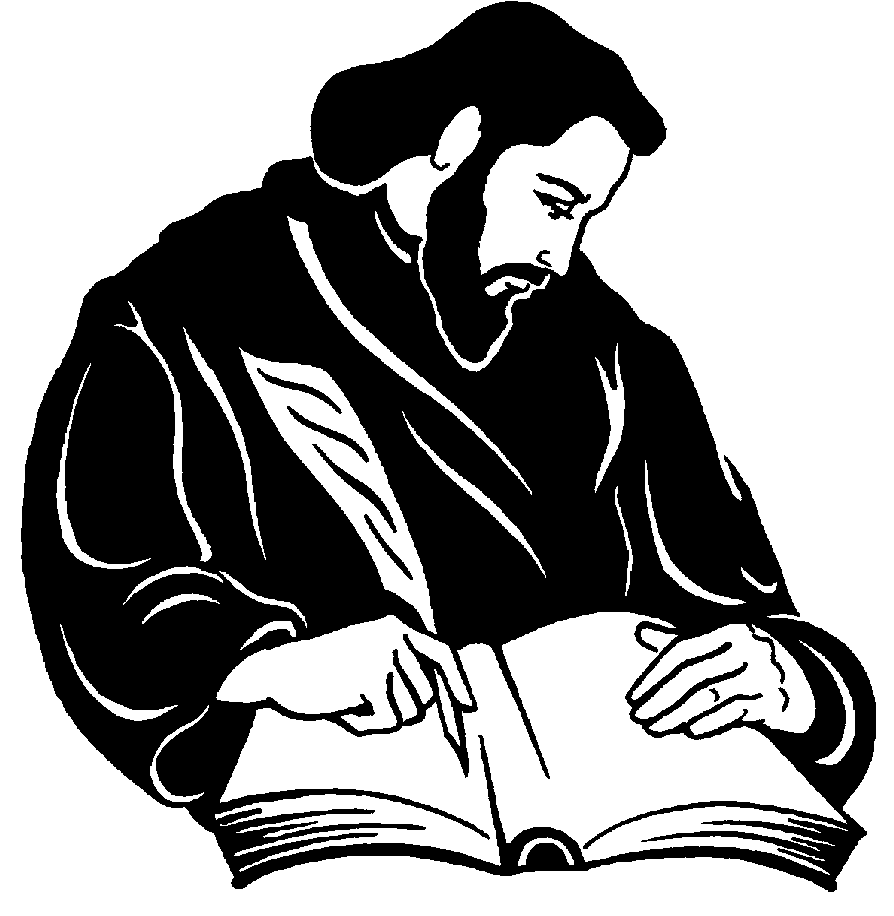 ”ПАИСИЙ ХИЛЕНДАРСКИ” България 4000  гр. Пловдив ул. “Цар Асен” № 24;  Централа: (032) 261 261  Декан: (032) 261 402  факс (032) 261 403   e-mail: chemistry@uni-plovdiv.bgУЧЕБНА ПРОГРАМАФакултетХИМИЧЕСКИКатедраОбща и неорганична химия с методика на обучението по химияПрофесионално направление (на курса)1.3. Педагогика на обучението по...СпециалностУчител по химия (неспециалисти – задочно обучение)ОПИСАНИЕНаименование на курсаМетодология и методи на педагогическите изследванияКод на курсаТип на курсаЗадължителенРавнище на курса (ОКС)МАГИСТЪР Година на обучениеВтораСеместърІVБрой ECTS кредити5Име на лекторагл. ас. д-р Антоанета АнгелачеваУчебни резултати за курса КомпетенцииУспешно завършилите обучението по тази дисциплинаЩе знаят: същността, функциите и таксономията на педагогическите изследвания; основите на методологията на педагогическите изследвания; методите за теоретично и за емпирично педагогическо изследване; спецификата на научното изследване в обучението по химия.Ще могат: да открояват актуални проблеми за научно изследване в обучението по химия; да разкриват същността и функциите на педагогическите изследвания; да открояват признаците за класификация на педагогическите изследвания; да описват методологията на собствено изследване по избран проблем (обект, предмет, тема, цели и задачи, променливи, хипотези); да характеризират методите за теоретично и за емпирично педагогическо изследване; да познават етапите за провеждане на емпирично педагогическо изследване; да оценяват дадено педагогическо изследване по конкретни критерии.Начин на преподаванеПредварителни изисквания (знания и умения от предходното обучение) Студентите трябва да са преминали успешно всички задължителни дисциплини.  Студентите трябва да имат знания по следните теми:основни химични понятия и закономерности в областта на неорганичната и органичната химия; основни понятия от областите на психологията и на педагогиката; урокът като основна организационна форма на обучението по химия; типове уроци по химия;учебните задачи като основно дидактическо средство в обучението по химия;наблюдението и учебният химичен експеримент като основни методи на обучението по химия.Техническо осигуряване на обучениетокомпютър и мултимедия;индивидуални комплекти с дидактически материали за самоподготовка по темата.Съдържание на курсаКурсът има за цел да представи информация за същността на методологията и за разнообразието от методи на педагогическите изследвания, конкретизирани за научните изследвания в обучението по химия.Тематично съдържание на учебната дисциплинаЛекции  УпражненияБиблиографияПланирани учебни дейности и методи на преподаванеВсяка тема от учебната програма се разработва като мултимедийна презентация. Лекциите и упражненията се съпътстват с работни листи – система от задачи върху най-важните компоненти на учебното съдържание.Методи и критерии на оценяванеДисциплината завършва с изпит – решаване на тест. Оценката се формира чрез контрол на участието на студентите в упражненията (50%) и от представянето на изпита (50%).Език на преподаванеБългарски Изготвил описаниетогл. ас. д-р Антоанета АнгелачеваАудиторно: 25 ч. Лекции (10 ч.) Упражнения (15 ч.)Извънаудиторно: 125 ч. Самостоятелна подготовка Консултации Теми1. Образование и научни изследвания2. Научното изследване в педагогиката – същност, особености, етапи, видове3. Теоретични педагогически изследвания – същност, особености, методи4. Изследователски подходи в емпиричните педагогически изследвания – особености и основни методологически различия между количествен, качествен и смесен подход5. Оценка на качеството на педагогическите изследванияОбщо:Часове2222210Теми1. Технология на емпирично педагогическо изследване2. Методи на количествено емпирично педагогическо изследване3. Методи за теоретично педагогическо изследване4. Теория и методика на дидактическите тестове5. Педагогически експеримент – същност, етапи за провеждане6. Разработване на методология на собствено изследване. Съставяне на план за организация на изследването и за оценка на резултатите от него Общо:Часове22233315АвторЗаглавиеИздателствоГодинаБижков, Г.Теория и методика на дидактическите тестовеСофия, Просвета1996Бижков, Г., Краевски, В.Методология и методи на педагогическите изследванияСофия, УИ “Св. Кл. Охридски“2007Генкова, Л., Найденова, В.Опитно-приложната и диагностично-изследователската дейност на учителяСофия, Кърджали2003Господинов, Б.Научното педагогическо изследванеСофия, УИ “Св. Кл. Охридски”Иванов, И.Педагогическа диагностикаШумен, УИ „Св. К. Преславски”2006Василева, Е.Педагогика – научно-теоретично и методическо списаниеСофия, НИОН „Азбуки” (от 2012)2000…Тошев, Б. (гл. редактор)Химия – научно-методическо списаниеСофия, Главна редакция на педагогическите издания към МОМН2000-2011Тошев, Б. (гл. редактор)Химия. Природните науки в образованиетоСофия, НИОН „Азбуки” (от 2012)2012 ...